PHIẾU ĐĂNG KÝ DỰ TUYỂN VÀO GIÁO DỤC NGHỀ NGHIỆP TRÌNH ĐỘ CAO ĐẲNG HỆ CHÍNH QUY NĂM 20221. Họ và tên: ........................................................................................... Giới tính:...............................2. Ngày, tháng, năm sinh:...................................................................... Dân tộc:.................................3. Nơi sinh: ................................................................................................................ ....................4. Số CMND/CCCD: ........................................................................ Ngày cấp: ...........................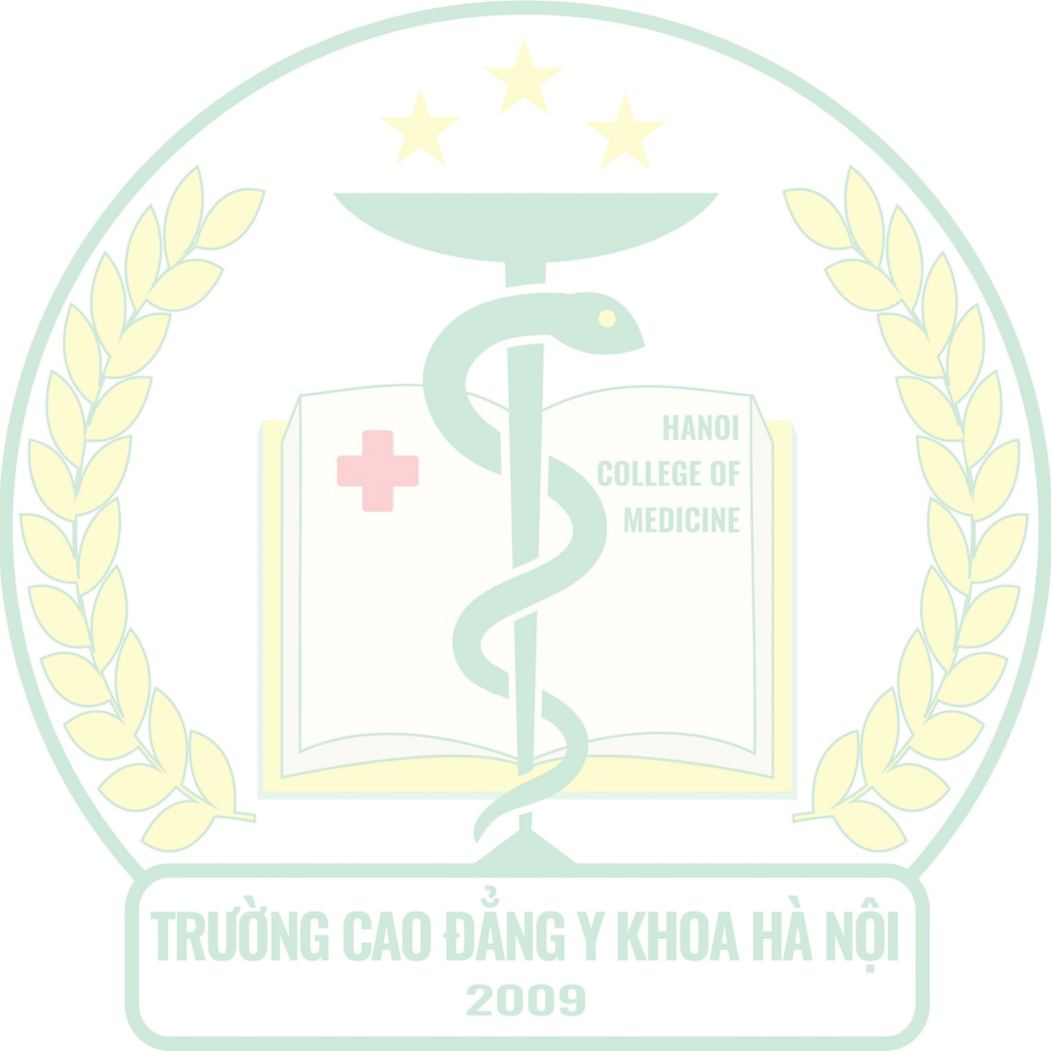 5. Hộ khẩu thường trú:..................................................................................................................................................................................................................................................................................................6. Địa chỉ liên hệ: .......................................................................................................................................................................................................................................................................................................... 7. Điện thoại liên hệ: ........................................; Email:......................................................................8. Đối tượng ưu tiên:(nếu thuộc đối tượng ưu tiên nào thì khoanh tròn vào đối tượng đó).9. Khu vực:	(Trong 3 năm học THPT hoặc tương đương, học ở khu vực nào lâu hơn thì khoanh tròn vào ký hiệu của khu vực đó).10. Đăng ký dự tuyển ngành: ............................................... Mã ngành: ......................................Kết quả học tập ở bậc THPT: Túi hồ sơ gồm có:Tôi xin cam đoan những thông tin trên là đúng sự thật. Nếu sai tôi xin hoàn toàn chịu trách nhiệm.Bảng tổng hợp các mã ngành trường Cao đẳng Y khoa Hà Nộiđang tuyển sinh và đào tạoMã hồ sơ: .......................TRƯỜNG CAO ĐẲNG Y KHOA HÀ NỘIHỘI ĐỒNG TUYỂN SINH NĂM 2022CỘNG HÒA XÃ HỘI CHỦ NGHĨA VIỆT NAMĐộc lập – Tự do – Hạnh phúcHọc bạ THPTĐiểm tổng kết cả năm lớp 10Điểm tổng kết cả năm lớp 11Điểm tổng kết Học kỳ I lớp 12Tổng điểmHọc bạ THPTSttNội dungCóKhông1Phiếu đăng ký dự tuyển2Bản sao Giấy khai sinh3Bản sao công chứng Bằng tốt nghiệp THPT(hoặc Giấy CNTN tạm thời đối với thí sinh tốt nghiệp THPT năm 2022)4Bản sao công chứng Học bạ THPT5Giấy chứng nhận ưu tiên (nếu có)NGƯỜI TIẾP NHẬN HỒ SƠHà Nội, ngày......... tháng	năm 2022NGƯỜI ĐĂNG KÝSTTNgành đào tạoMã ngànhBằng cấpThời gian Đối tượng11Điều dưỡng6720301Cao đẳng3 nămTốt nghiệp THPT - tương đương22Dược6720201Cao đẳng3 nămTốt nghiệp THPT - tương đương33Xét nghiệm6720602Cao đẳng3 nămTốt nghiệp THPT - tương đương44Ngôn ngữ Tiếng Anh6220206Cao đẳng3 nămTốt nghiệp THPT - tương đương55Ngôn ngữ Tiếng Trung Quốc6220209Cao đẳng3 nămTốt nghiệp THPT - tương đương66Ngôn ngữ Tiếng Nhật6220212Cao đẳng3 nămTốt nghiệp THPT - tương đương77Ngôn ngữ tiếng Hàn6220211Cao đẳng3 nămTốt nghiệp THPT - tương đương88Y sĩ chính quy5720101Trung cấp2 nămTốt nghiệp THPT - tương đương9Y sỹ văn bằng 2Trung cấp12-15 thángTốt nghiệpTrung cấp trở lên910Kỹ thuật viên Răng - Hàm mặtSơ cấp09 thángTốt nghiệpTHPT- tương đương 011Kỹ thuật phục hình răngSơ cấp09 thángTốt nghiệpTHPT- tương đương 112Xoa bóp bấm huyệtSơ cấp03 thángTốt nghiệp THCS- tương đương113Phun xăm thẩm mỹSơ cấp03 thángTốt nghiệp THCS- tương đương214Điều dưỡng người cao tuổiSơ cấp03 thángTốt nghiệp THCS- tương đương315Chăm sóc daSơ cấp03 thángTốt nghiệp THCS- tương đương416Trang điểm chuyên nghiệpSơ cấp03 thángTốt nghiệp THCS- tương đương